Группа Т-22, предмет «Математика»10. 11. 2020 г.Сюткина Надежда ЮрьевнаОтветы отправлять на электронную почту: sytkinan@mail.ruЗадание: ознакомиться с лекцией, приведите свой пример определенного интеграла с преобразованием.Количество часов – 2 Практическая работа № 21Тема: «вычисление интегралов»Цель: совершенствовать умения вычислять интегралы.Количество часов – 2Существует несколько простейших операций для преобразования интегралов. Вот основные из них:Вынесение константы из-под знака интеграла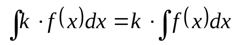 Разложение интеграла суммы на сумму интегралов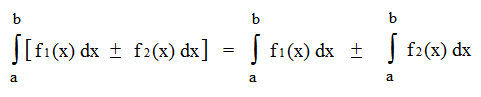 Если поменять местами a и b, знак изменится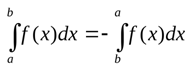 Можно разбить интеграл на промежутки следующим образом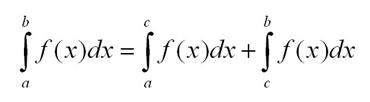 Это простейшие свойства, на основе которых потом будут формулироваться более сложные теоремы и методы исчисления.Чтоб было более понятно посмотрите видео по ссылке: https://youtu.be/G_dA732qFGw